BMS INSTITUTE OF TECHNOLOGY and MANAGEMENT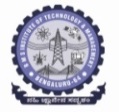 (An Autonomous Institution affiliated to VTU, Belagavi)Yelahanka, Bengaluru-560064Proforma to be filled by the ApplicantPlease provide the related documents for the information provided.Date: 									Signature of the ApplicantPersonnel DetailsPersonnel DetailsName of the ApplicantEducational QualificationDepartment currently workingCurrent DesignationDate of Promotion / Appointment to the current designationYear of Joining BMSIT&MYear of Completion of Ph DApplied for the Position ofProfessional Experience DetailsProfessional Experience DetailsTeaching Experience (in Years)Research Experience (in Years)Industrial Experience (in Years)Academic Excellence DetailsAcademic Excellence DetailsSpecify the significant initiations made in the Teaching Learning Process and its impactAny specific Academic achievementsResearch DetailsResearch DetailsTotal Number of publications Total Number of publications after PhD DegreeNumber of SCI/SCIE Publications (Last 3 years)Number of Publications in Q1 (Last 3 years)Number of Publications in Q2 (Last 3 years)Number of Publications in Q3 (Last 3 years)Number of Publications in Q4 (Last 3 years)Books / Book ChaptersBooks / Book ChaptersNumber of Books Authored, Publisher and Indexing details(Specify separately for more than 1 Book authorship)Number of Book Chapters Authored, Publisher and Indexing details(Specify separately for more than 1 Book chapter)Ph D Supervision DetailsPh D Supervision DetailsNumber of Research Scholars as GuideNumber of Research Scholars as Co - GuideNumber of PhDs awardedSponsored Research DetailsSponsored Research DetailsNumber of Externally funded research projects as PIGranted Year, Duration of the Project, Amount Granted, Amount Sanctioned till date and the Funding agency
(Please specify separately if you have more than 1 funded projects)Number of Externally funded research projects as CO PIGranted Year, Duration of the Project, Amount Granted, Amount Sanctioned till date and the Funding agency
(Please specify separately if you have more than 1 funded projects)Patent Details (Last 3 years)Patent Details (Last 3 years)Number of Patents Granted and the Patent agencyNumber of Patents Published and the Patent agencyConsultancy / Executive Development Programs Details (Last 3 years)Consultancy / Executive Development Programs Details (Last 3 years)Nature of Consultancy work or Executive Development Work, Amount received, Name of the client, Duration of the workYour Involvement with the students towards building Innovative eco systemYour Involvement with the students towards building Innovative eco systemResponsibilities at the Department level (List the responsibilities where you have made a significant contribution)Responsibilities at the Department level (List the responsibilities where you have made a significant contribution)Responsibilities at the Institute level(List the responsibilities where you have made a significant contribution)Responsibilities at the Institute level(List the responsibilities where you have made a significant contribution)Industry Engagements(List the Industry collaborations made)Industry Engagements(List the Industry collaborations made)List of Administrative roles handled at the Department / InstituteList of Administrative roles handled at the Department / InstituteAny specific Contributions made to the development of the Department and the Institution (other than the above listed parameters)Any specific Contributions made to the development of the Department and the Institution (other than the above listed parameters)